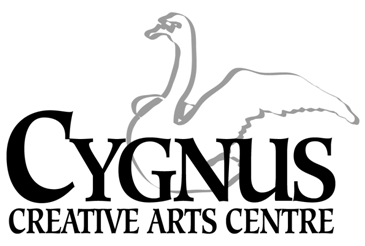 5045 English Creek Avenue, Egg Harbor Township, NJ 08234609.272.1199 / fax:609.272.1935www.cygnusarts.org / email: info@cygnusarts.orgS.T.A.R. DANCE DIVISION	Students Taught the Arts as Recreation2022 Summer/Fall Session Start Date: July 11, 2022*$155 / 20 Classes + Recital CostumeMonday Dates 2022July 11, 18, 25 / August 1, 8, 15, 22, 29 / September 12, 19, 26October 3, 10, 17, 24, No class Halloween make up is Saturday Oct 29/ November 7, 14*Dress Rehearsal: Thursday November 16, 4:00pm / **Recital: Friday November 17, 7pmWednesday Dates 2022July 13, 20, 27 / August 3, 10, 17, 24 / September 7, 14, 21, 28October 5, 12, 19, 26 / November 2, 9, 16*Dress Rehearsal: Thursday November 16, 4:00pm / **Recital: Friday November 17, 7pm*The Dress Rehearsal and Recital will be held in the Egg Harbor Township Community Center.This Dance Division offers a level-up in dance training with affordable pricing, quality instruction and a variety of classes to meet needs of all residents throughout Atlantic County. This program is open to everyone and welcomes anyone looking to have Recreational Fun.  *Program fee includes a Recital costume subsided by Cygnus.  *Costumes will be ordered for students performing in the Recital. *Costumes will not be given to the student if the student drops the class. *All fees are paid in FULL and are Non-Refundable.  Fees are not pro-rated for late enrollment.  *All classes not filled by the end of enrollment period are subject to change and/or combined or cancelled depending on the number of participants.               Register online at www.cygnusarts.org or in person Monday-Thursday 4:00pm-7:00pmMONDAYWEDNESDAY4:30-5:15pm101   Intro to Dance 3-5yrs4:30-5:15pm102   Dance II 4-5yrs.5:20-6:05pm202   Tap/Jazz/Hip Hop 6-8yrs  5:20-6:05pm201   Ballet/Jazz 6-8 yrs.6:10-6:55pm302   Tap/Jazz/Hip Hop 9-12yrs6:10-7:00pm401   Ballet/Contemp 8-11yrs.7:00-7:45pm402   Ballet/Contemp 12yrs-up.7:00-7:45pm301   BalletJazz  II 9-12 yrs